Приложение №1к решению избирательной комиссии муниципального образованиягородского поселения «Город Малоярославец» от 08 февраля 2019 г. № 4СХЕМАизбирательных округов для проведения выборов депутатов Городской Думы городского поселения «Город Малоярославец»Кол-во мандатов, подлежащих замещению – 20.Количество избирателей по состоянию на 01.01.2019 года – 27318.Количество округов - 5Четырехмандатный избирательный округ № 1.Границы избирательного округа:улицы: Баумана, Нагорная, Красная, Мичурина, Набережная, Центральная, Чуриковская, Широкая, Чапаева, Раевского, Спортивная, Циолковского, Достоевского, Суворова, Чехова с д.29 до конца, Владимирская, Российская, Луговая, Ярославская, Бородинская, Спасская, Весенняя, Полевая, Донская, Рождественская, Заречная, Троицкая, Солнечная, Покровская, Обнинская, Березовая аллея, Есенина, Дачная, Благовещенская, Вишневая, о.Вас.Васильковского;переулки: 1-ый Нагорный, 2-ой Нагорный, Достоевского, Чуриковский;проезды Заречный, Весенний, Обнинский, Парковый; ДНП «На Хуторе», д.Маклино: ул. Сосновая, Южная, Боровская, Садовая, Соловьиная (бывшая анклавная территория СП «Село Маклино»).улицы: Дружбы, Молодежная, Кооперативная, Мирная, Рабочая, Энтузиастов, Строительная, Свободы, Школьная, Станционная;проезд Станционный,переулки: 1-ый Молодежный, 2-ой Молодежный,проезд Кооперативный.улицы: Старая Садовая, Воровского, Вокзальная, Кутузова, Парижской Коммуны, Василия Петрова, Пушкина, 17-ой Стрелковой дивизии, Нижне-пролетарская, Гагарина нечетная сторона с д.9 до конца, Солдатская, Московская с д.10 до д. 24 (включительно), Пролетарская д.2;переулки: 1-ый Пролетарский, 2-ой Пролетарский, Серпуховской, Кутузова;тупик Маклинский;Садоводческие товарищества, дачные товарищества.Число избирателей:         5504.Четырехмандатный избирательный округ № 2.Границы избирательного округа:улицы: Московская с д.25 до д.39 (включительно), Московская д.44, Капитана Гусака, Пионерская, Паровозная, Транспортная, Дохтурова, Пролетарская кроме д.2, Коммунистическая, Первомайская, 53-ей Саратовской дивизии, Фурманова, Боровская, Северная, Речная;переулки: Первомайский, Ольги Колесниковой;улицы: Маяковского, Лермонтова, Пугачева, Футбольная, Победы, Ольги Колесниковой, Тургенева, Чехова до.д.28 (включительно), 1-ая Лесная, 2-ая Лесная, Московская с д.40 до конца, кроме д.44; Парковая;Чуриковская дорога,переулки: Пугачева, 1-ый Лесной, 2-ой Лесной, Тургенева; проезд Маяковского, Тургенева.Садоводческие товарищества, дачные товарищества.      Число избирателей: 5510.Четырехмандатный избирательный округ № 3.Границы избирательного округа:улицы: Кирова с д.5 до конца, Калинина, Коммунальная, Садовая;        переулок Калинина,     проезды: Ново-театральный, кроме д. 1, 3; Маклинский;    улицы: Российских газовиков до д. 21 (включительно), Радужная, Рассветная,            Загородная, Звездная, Румынская, Крымская, Аузина с д.28 до конца, 1-ая Совхозная,     2-ая Совхозная;    тупик Восточный;    проезд Российских Газовиков.улицы: Российских газовиков с д.22 до конца, Карижская, Тюменская, Турецкая,  1-ая Аэродромная, 2-ая Аэродромная;микрорайон Немцово (улица Немцова),    тупик Аэродромный,     переулок Совхозный;    проезды: 1-ый Тюменский, 2-ой Тюменский.Садоводческие товарищества, дачные товарищества.      Число избирателей:   5359.    Четырехмандатный избирательный округ № 4.Границы избирательного округа:    улицы: Григория Соколова, Аузина до д.27 (включительно), Ивановская, Ухтомского;    тупик Ново-театральный,     проезд Володарского,     переулок Володарского (переулок Ивановский);улицы: Саввы Беляева, Максима Горького, Островского, Степана Разина, Успенская     до д.27 (включительно), Плеханова, Карла Маркса до д.29 (включительно), Ленина,     Почтовая, Герцена;    площадь Ленина,    проезды: Интернациональный, Красноармейский.    улицы: Московская до д.9 (включительно), Гагарина четная сторона, Гагарина нечетная сторона с д.1 до д.7 (включительно), Заводская, Кирова до д.4 (включительно), Стадионная;    проезд Ново-театральный д.1, 3,     переулок Базарный.Садоводческие товарищества, дачные товарищества.Число избирателей:   5580.5.    Четырехмандатный избирательный округ № 5.Границы избирательного округа:улицы: Гоголя, Зеленая, Комсомольская, Зои Космодемьянской, Колхозная, 8-ое Марта, Осенняя, Платова, Халтурина, Софьи Перовской, Чернышевского, Карла Маркса с д.30 до конца, Радищева до д. 57 (включительно, кроме д. 10, 12, 14, 18), Подольских курсантов до д. 20 (включительно);переулки: 1-ый Комсомольский, 2-ой Комсомольский, 3-ий Комсомольский, 4-ый Комсомольский, 5-ый Комсомольский, Зеленый, Колхозный, тупик Софьи Перовской (переулок Софьи Перовской);улицы: Щорса, Крупской, Фрунзе, Успенская с д.28 до конца, Урицкого, Новая, Октябрьская, Калужская;переулки: 1-ый Калужский, 2-ой Калужский, 3-ий Калужский;проезд: Фабричный;улицы: Подольских курсантов с д.21 до конца, Чистовича, Радищева д.10, 12, 14, 18 и с д.58 до конца, Фестивальная, Медынская, Отрадная, Смоленская, Афанасия Куликова, Зимняя, Медвежья поляна,проезды: Медынский, Фестивальный, Зимний, Медвежий;поселок Карижа (бывшее с. Карижа, ул.Дорожная, д.2,3).Садоводческие товарищества, дачные товарищества.Число избирателей:     5365.Приложение №2к решению избирательной комиссии муниципального образованиягородского поселения «Город Малоярославец» от 08 февраля 2019 г. № 4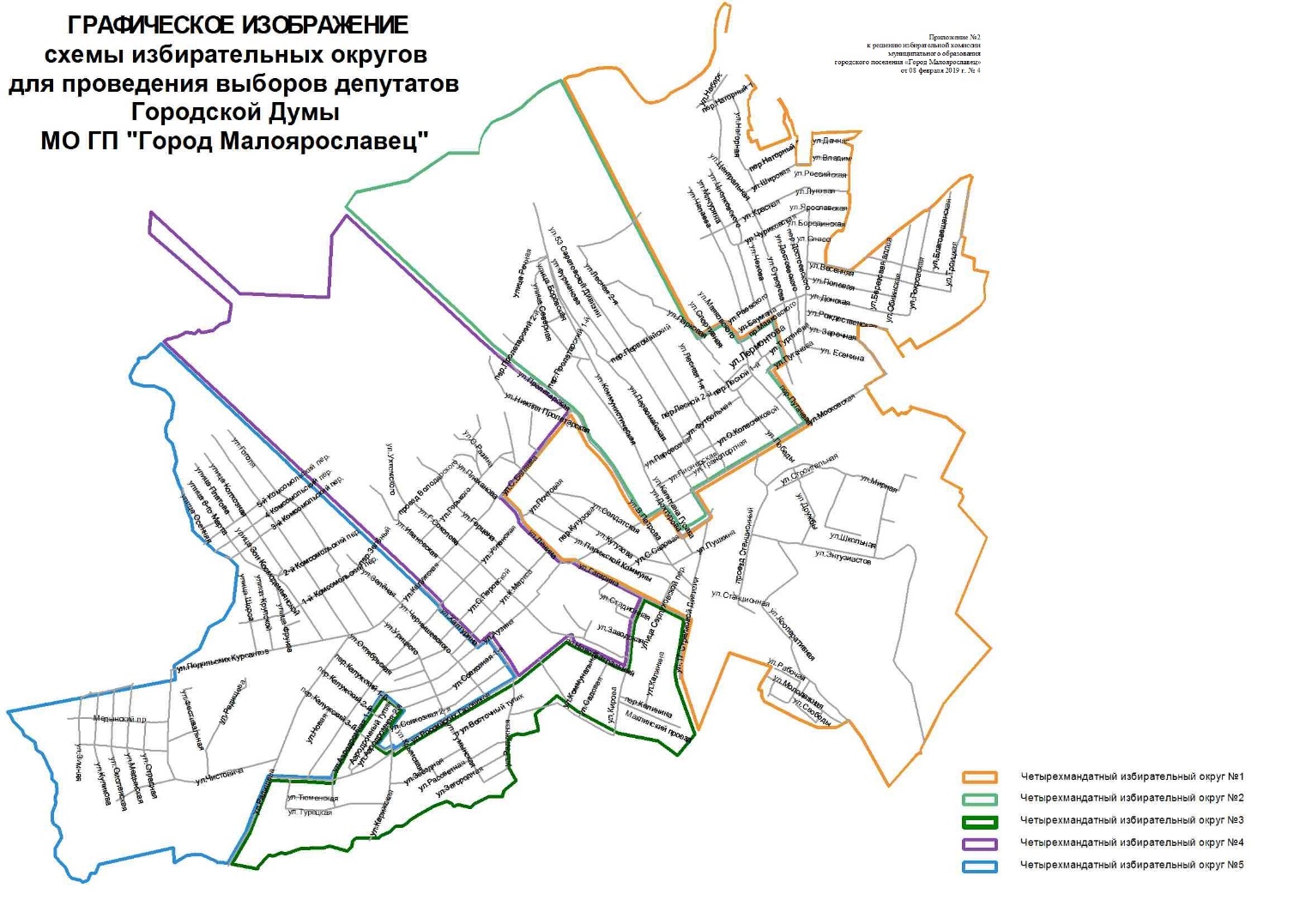 